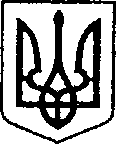                                                             Україна                                                                                        ЧЕРНІГІВСЬКА ОБЛАСТЬ         Н І Ж И Н С Ь К А    М І С Ь К А    Р А Д А            52 сесія VII скликання             	Р І Ш Е Н Н Я       від  27 лютого 2019  року       	  м. Ніжин                                № 31-52/2019Відповідно до статей 25, 26, 42, 50, 59, 73 Закону України “Про місцеве самоврядування в Україні”, Земельного кодексу України, Податкового кодексу України, Закону України “Про оренду землі”, рішення Ніжинської міської ради шостого скликання від 08 липня 2015 року №6-69/2015 “Про затвердження місцевих податків”, Регламентy Ніжинської міської ради Чернігівської області, затвердженого рішенням Ніжинської міської ради Чернігівської області від 24 листопада 2015 року №1-2/2015 (із змінами), розглянувши клопотання підприємств та організацій, проекти землеустрою та технічні документації щодо відведення земельних ділянок, міська рада вирішила:1. Поновити договір оренди до 30 вересня 2019 року на земельну ділянку площею 0,268га за адресою: м. Ніжин, вул. Гончарна, 19а кадастровий номер 7410400000:04:006:0085 Ніжинському центру соціально – психологічної реабілітації дітей служби у справах дітей Чернігівської Облдержадміністрації для будівництва та обслуговування інших будівель громадської забудови.1.1. Встановити орендну плату за земельну ділянку площею 0,268 га за адресою: м. Ніжин, вул. Гончарна, 19а на рівні трьох відсотків від нормативної грошової оцінки земельної ділянки за один рік.1.2. Ніжинському центру соціально – психологічної реабілітації дітей служби у справах дітей Чернігівської Облдержадміністрації заключити додаткову угоду до договору оренди земельної ділянки площею 0,268 га за адресою: м. Ніжин, вул.Гончарна, 19а.1.3. Ніжинському центру  соціально – психологічної реабілітації дітей служби у справах дітей Чернігівської Облдержадміністрації у трьохмісячний термін зареєструвати додаткову угоду до договору оренди земельної ділянки площею 0,268 га за адресою: м. Ніжин, вул. Гончарна, 19а. При невиконанні підпункту 1.2. та 1.3 пункт 1 з відповідними підпунктами втрачає чинність».Пункт 2 про надання дозволу  об’єднанню співвласників багатоквартирного будинку “Медік” на виготовлення проекту землеустрою щодо відведення у власність земельної ділянки орієнтовною площею 0,2100 га за адресою: м. Ніжин, вул.Академіка Амосова, 16 для будівництва і обслуговування багатоквартирного житлового будинку знято з порядку денного відповідно до ч. 2 ст. 29 Регламенту Ніжинської міської ради Чернігівської обл. VII скликання.3. Надати згоду Обслуговуючому кооперативу «Житлово-будівельний  кооператив №1» на виготовлення технічної документації із землеустрою щодо встановлення (відновлення) меж земельної ділянки в натурі на (місцевості) земельної ділянки орієнтовною площею 0,2546 га за адресою: м. Ніжин, вул. Покровська, 6 для будівництва і обслуговування багатоквартирного житлового будинку, державний акт на право власності на  землю № 3 від 05.11.2002 р.Термін дії дозволу – шість місяців.Пункт 4 про надання згоди Ніжинському медичному коледжу Чернігівської обласної ради на виготовлення технічної документації із землеустрою щодо встановлення (відновлення) меж земельної ділянки в натурі (на місцевості) з метою відведення у постійне користування земельної ділянки орієнтовною площею 0,0381 га за адресою: м. Ніжин, вул. Студентства, 2а для будівництва та обслуговування будівель закладів освіти, державний акт на право постійного користування землею № 160 від 04.11.1996 р знято з порядку денного відповідно до ч. 2 ст. 29 Регламенту Ніжинської міської ради Чернігівської обл. VII скликання.5. Надати згоду Ніжинському медичному коледжу Чернігівської обласної ради на виготовлення технічної документації із землеустрою щодо встановлення (відновлення) меж земельної ділянки в натурі (на місцевості) з метою відведення у постійне користування земельної ділянки орієнтовною площею 0,2282 га за адресою: м. Ніжин, вул. Студентства, 1 для будівництва та обслуговування будівель закладів освіти, державний акт на право постійного користування землею № 160 від 04.11.1996 р.Термін дії дозволу – шість місяців.6. Надати згоду Ніжинському медичному коледжу Чернігівської обласної ради на виготовлення технічної документації із землеустрою щодо встановлення (відновлення) меж земельної ділянки в натурі (на місцевості) з метою відведення у постійне користування земельної ділянки орієнтовною площею 0,0858 га за адресою: м. Ніжин, вул. Ніжатинська, 15 для будівництва та обслуговування будівель закладів освіти, державний акт на право постійного користування землею № 160 від 04.11.1996 р.Термін дії дозволу – шість місяців.7. Начальнику відділу земельних відносин Місан В.М. забезпечити оприлюднення даного рішення на сайті протягом п`яти робочих днів після його прийняття.8. Організацію виконання даного рішення покласти на першого заступника міського голови з питань діяльності виконавчих органів ради Олійника Г.М. та відділ земельних відносин.9. Контроль за виконанням даного рішення покласти на постійну комісію міської ради з питань земельних відносин, будівництва, архітектури, інвестиційного розвитку міста та децентралізації (Деркач А.П.).Секретар міської ради	В.В. СалогубВізують:Секретар міської ради							В.В. СалогубПостійна комісія міської ради з питань земельних відносин, будівництва,архітектури, інвестиційного розвитку	А.П. Деркачміста та децентралізаціїПерший заступник міського голови  з питань діяльності виконавчих органів ради 	Г.М. ОлійникНачальник відділуземельних відносин                                                                   В.М. МісанНачальник відділу містобудуваннята архітектури-головний архітектор 	В.Б. МироненкоПостійна комісія міської ради зпитань регламенту, депутатської діяльності та етикизаконності, правопорядку, антикорупційної політики,свободи слова та зв’язків з громадкістю				О.В. ЩербакНачальник відділу юридично-кадровогозабезпечення								 В.О. ЛегаНачальник управління культури і туризмуНіжинської міської ради                                                            Т.Ф. БассакПро надання дозволів на виготовлення проектів землеустрою щодо відведення земельних ділянок, надання дозволів та згоди на виготовлення технічної документації із землеустрою, поновлення договорів оренди юридичним особам.